Об утверждении схемы водоснабжения и водоотведенияЗапорожского сельского поселения Темрюкского районаКраснодарского края на 2016-2026 годНа основании Федерального закона от 06.10.2003 № 131-ФЗ « Об общих принципах организации местного самоуправления в Российской Федерации Федерального закона от 07.12.2011 г. N 416-ФЗ "О водоснабжении и водоотведении», Постановления Правительства РФ от 05.09.2013 N 782 "О схемах водоснабжения и водоотведения» п о с т а н о в л я ю:Утвердить схему водоснабжения и водоотведения Запорожского сельского поселения Темрюкского района, Краснодарского края на 2016- 2026 год:Контроль за выполнением данного постановления оставляю за собой.Обнародовать настоящее постановление на сайте администрации Запорожского сельского поселения Темрюкского района.4. Настоящее постановление вступает в силу со дня его подписания. Глава Запорожского сельского поселения Темрюкского района			                                     	           Н.Г. Колодина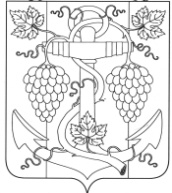 АДМИНИСТРАЦИЯ  ЗАПОРОЖСКОГО СЕЛЬСКОГО ПОСЕЛЕНИЯТЕМРЮКСКОГО РАЙОНА                                        ПОСТАНОВЛЕНИЕ     от  09.11.2016                                                                                        №     340                                                                     ст-ца Запорожская